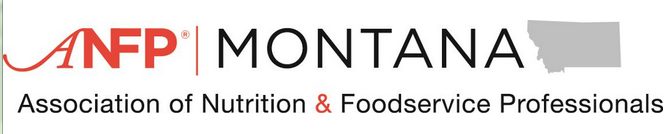 Spring Meeting 2019Conrad, MontanaApril 12 & 13, 2019Pondera Medical Center805 Sunset BoulevardConrad, MT 59425406-271-3211REGISTRATION FORMName: _____________________________	CDM# ___________________Member Fee			$50.00 	______Non-Member Fee		$65.00	______Student Fee:			$35.00	______Send Registration to:	Cindy Perry, CDM-CFPP				Treasurer Montana ANFP				1175 Siesta Ave				Billings, MT 59102OR you can pay by credit, debit, or paypal by going to our website at www.anfponline.org/MT and clicking on the event Spring ANFP 2019 meeting.